临淄区水资源事务服务中心2020年政府信息公开工作年度报告按照《国务院办公厅政府信息与政务公开办公室关于政府信息公开工作年度报告有关事项的通知》(国办公开办函〔2019〕60号)和《中华人民共和国政府信息公开条例》要求，现向社会公布临淄区水资源事务服务中心2020年度政府信息公开工作年度报告。全文包括总体情况、主动公开政府信息情况、收到和处理政府信息公开申请情况、政府信息公开行政复议及行政诉讼情况、政府信息公开工作存在的主要问题及改进情况、其他需要报告的事项。本年度报告中所列数据统计期限从2020年1月1日到12月31日止。一、总体情况2020年，我中心深入学习领会党的十九届四中、五中全会精神，全面贯彻《国务院办公厅政府信息与政务公开办公室关于政府信息公开工作年度报告有关事项的通知》(国办公开办函〔2019〕60号)和《中华人民共和国政府信息公开条例》等有关文件精神，加强依托政府门户网站公开政府信息的工作，以公开为常态、不公开为例外，全面公开群众关心关注的政府信息，结合水资源工作实际，全力做好信息公开工作。（一）2020年主动公开情况。2020年我中心通过临淄区人民政府门户网站主动公开信息154条，其中业务工作55条，民生公益27条，其它72条，人大代表建议0件，政协委员提案0件。（以下为主动公开情况截图）（图1.业务工作信息截图）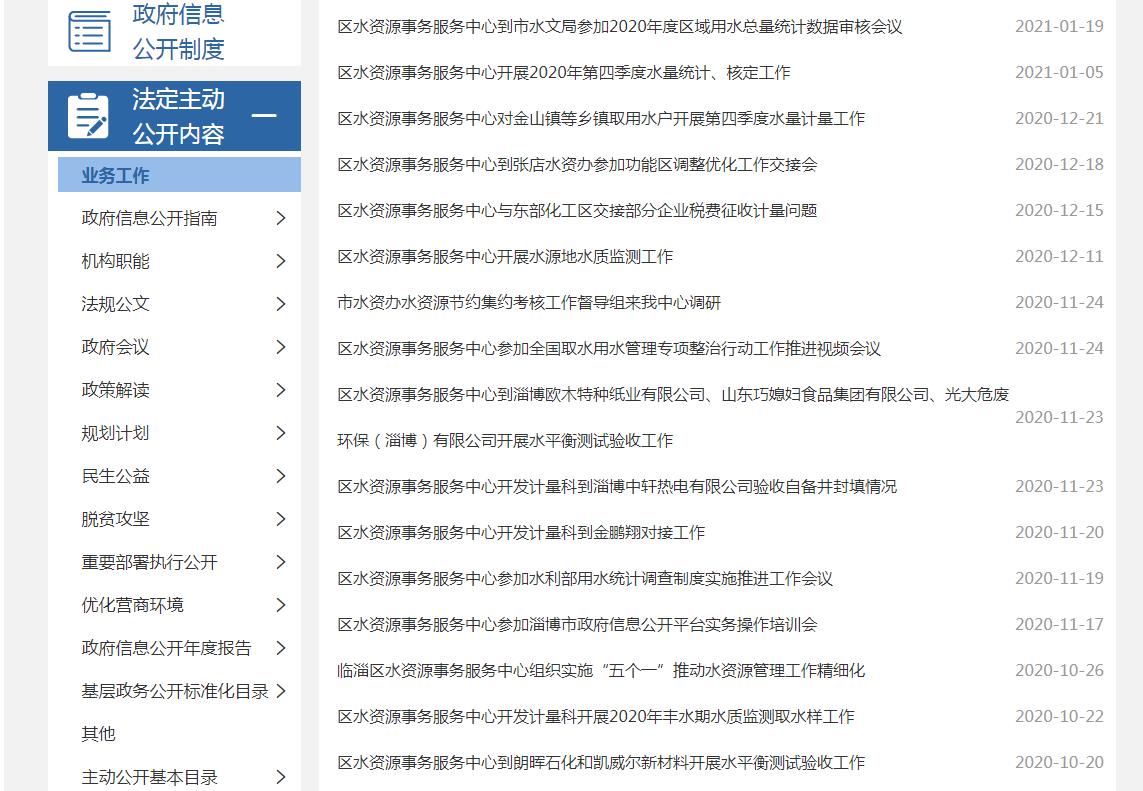 （图2.民生公益信息截图）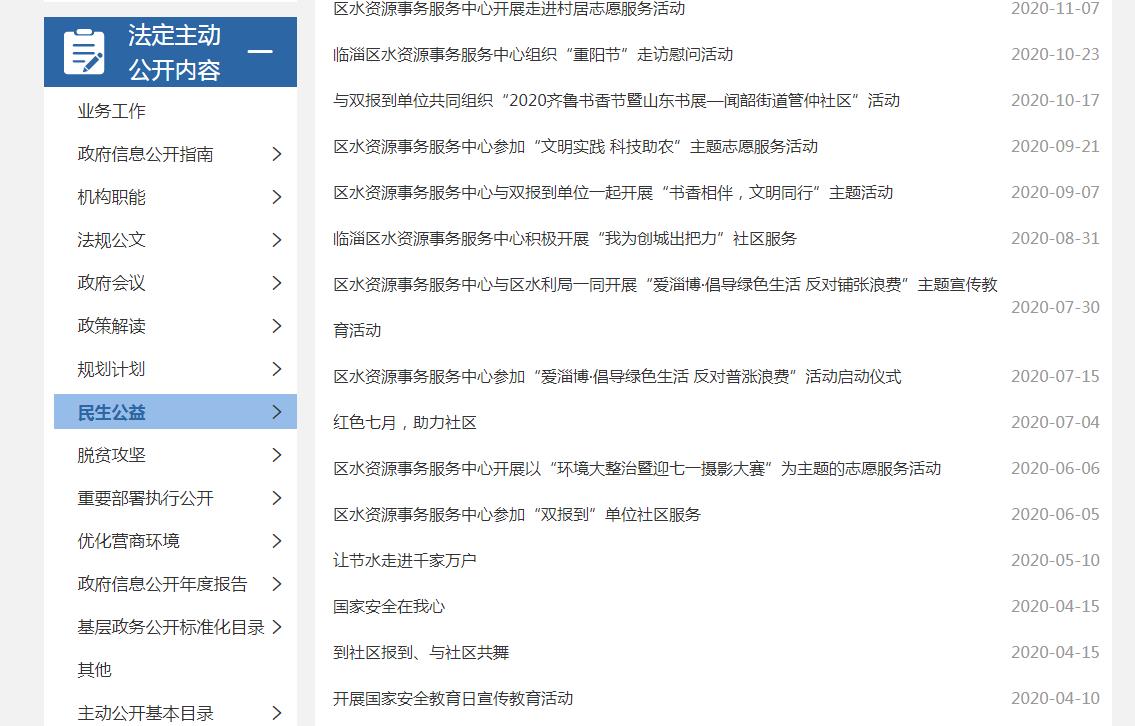 （图3.其它信息截图）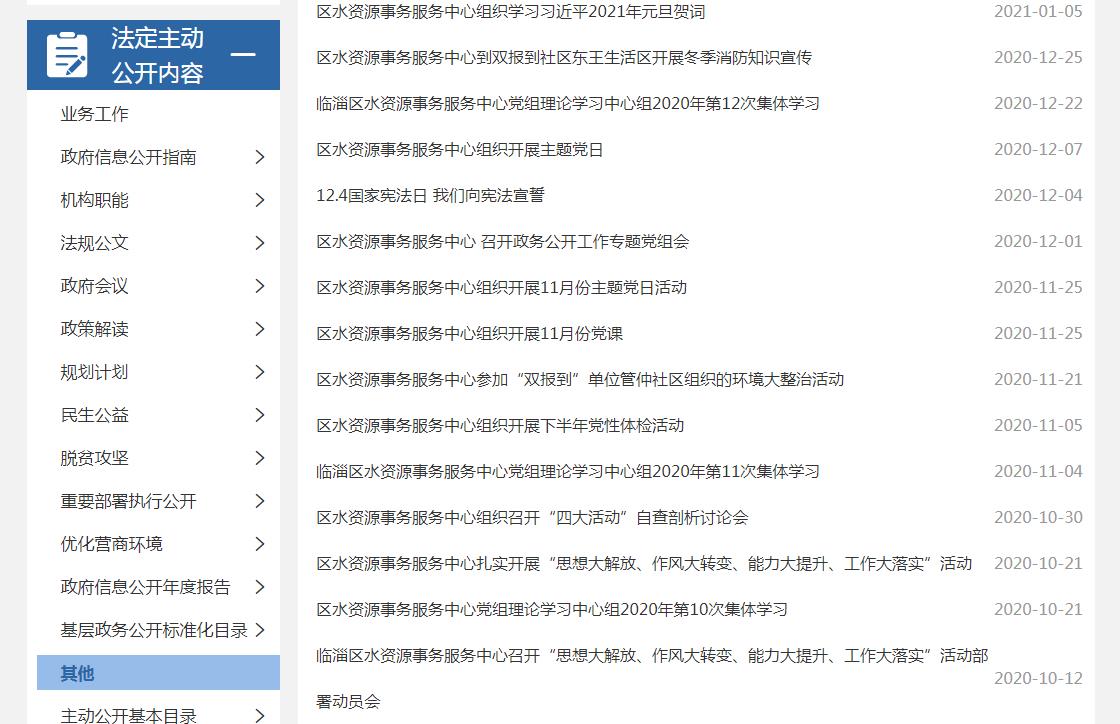 2020年依申请公开情况。2020年我中心收到依申请公开1件，申请方式为信函申请，已在规定时限内进行答复并留存归档。政府信息管理情况。区水资源事务服务中心高度重视政府信息公开工作，一把手负总责，分管领导负直接责任，安排专人负责政务公开工作，把政府信息公开各项任务分解落实。平台建设情况。按照我区集中统一部署，认真做好新旧平台数据迁移，完善新平台目录梳理。及时更新政务公开相关栏目和政府信息公开目录，确保政务公开规范运行。（五）加强组织领导和监督保障情况。一是加强组织领导。明确此项工作由主要领导负总责，分管领导主抓，由中心办公室负责牵头统筹，各科室按职责分别负责，严格按照“谁主管、谁公开、谁负责”的原则开展信息公开工作，确保政务公开工作有序开展。二是严格监督保障。明确政务信息公开范围、内容、时限和流程等，严格规范政府信息公开的保密审查和公开属性的确定程序，层层把关审核信息发布内容，提升工作的规范程度，确保政务公开工作有章可循，有制可依，严格按制度办事，使信息公开工作朝着制度化、规范化方向有序推进。二、主动公开政府信息情况三、收到和处理政府信息公开申请情况四、政府信息公开行政复议、行政诉讼情况五、存在的主要问题及改进情况（一）存在的问题：2020年，区水资源事务服务中心政府信息公开工作虽然取得了明显成效，但是还存在很多的不足之处，下一步，我们将按照区政府的统一部署，结合工作实际，进一步改进工作。（二）改进情况：一是做好新系统主动公开栏目建设，进一步推进政务公开标准化、规范化水平；二是加强业务人员培训工作，通过开展培训会和交流会，提高业务人员的素质，提升工作能力和水平。丰富政府信息公开内容。六、其他需要报告的事项2020年，无其他需要报告的事项。临淄区水资源事务服务中心                         2021年1月29日第二十条第（一）项第二十条第（一）项第二十条第（一）项第二十条第（一）项信息内容本年新制作数量本年新公开数量对外公开总数量规章000规范性文件000第二十条第（五）项第二十条第（五）项第二十条第（五）项第二十条第（五）项信息内容上一年项目数量本年增/减处理决定数量行政许可000其他对外管理服务事项000第二十条第（六）项第二十条第（六）项第二十条第（六）项第二十条第（六）项信息内容上一年项目数量本年增/减处理决定数量行政处罚000行政强制000第二十条第（八）项第二十条第（八）项第二十条第（八）项第二十条第（八）项信息内容上一年项目数量本年增/减本年增/减行政事业性收费000第二十条第（九）项第二十条第（九）项第二十条第（九）项第二十条第（九）项信息内容采购项目数量采购总金额采购总金额政府集中采购000（本列数据的勾稽关系为：第一项加第二项之和，等于第三项加第四项之和）（本列数据的勾稽关系为：第一项加第二项之和，等于第三项加第四项之和）（本列数据的勾稽关系为：第一项加第二项之和，等于第三项加第四项之和）申请人情况申请人情况申请人情况申请人情况申请人情况申请人情况申请人情况（本列数据的勾稽关系为：第一项加第二项之和，等于第三项加第四项之和）（本列数据的勾稽关系为：第一项加第二项之和，等于第三项加第四项之和）（本列数据的勾稽关系为：第一项加第二项之和，等于第三项加第四项之和）自然人法人或其他组织法人或其他组织法人或其他组织法人或其他组织法人或其他组织总计（本列数据的勾稽关系为：第一项加第二项之和，等于第三项加第四项之和）（本列数据的勾稽关系为：第一项加第二项之和，等于第三项加第四项之和）（本列数据的勾稽关系为：第一项加第二项之和，等于第三项加第四项之和）自然人商业企业科研机构社会公益组织法律服务机构其他总计一、本年新收政府信息公开申请数量一、本年新收政府信息公开申请数量一、本年新收政府信息公开申请数量0000000二、上年结转政府信息公开申请数量二、上年结转政府信息公开申请数量二、上年结转政府信息公开申请数量0000000三、本年度办理结果（一）予以公开（一）予以公开0000000三、本年度办理结果（二）部分公开（区分处理的，只计这一情形，不计其他情形）（二）部分公开（区分处理的，只计这一情形，不计其他情形）0000000三、本年度办理结果（三）不予公开1．属于国家秘密0000000三、本年度办理结果（三）不予公开2．其他法律行政法规禁止公开0000000三、本年度办理结果（三）不予公开3．危及“三安全一稳定”0000000三、本年度办理结果（三）不予公开4．保护第三方合法权益0000000三、本年度办理结果（三）不予公开5．属于三类内部事务信息0000000三、本年度办理结果（三）不予公开6．属于四类过程性信息0000000三、本年度办理结果（三）不予公开7．属于行政执法案卷0000000三、本年度办理结果（三）不予公开8．属于行政查询事项0000000三、本年度办理结果（四）无法提供1．本单位不掌握相关政府信息0000000三、本年度办理结果（四）无法提供2．没有现成信息需要另行制作0000000三、本年度办理结果（四）无法提供3．补正后申请内容仍不明确0000000三、本年度办理结果（五）不予处理1．信访举报投诉类申请0000000三、本年度办理结果（五）不予处理2．重复申请0000000三、本年度办理结果（五）不予处理3．要求提供公开出版物0000000三、本年度办理结果（五）不予处理4．无正当理由大量反复申请0000000三、本年度办理结果（五）不予处理5．要求行政机关确认或重新出具已获取信息0000000三、本年度办理结果（六）其他处理（六）其他处理000000三、本年度办理结果（七）总计（七）总计000000四、结转下年度继续办理四、结转下年度继续办理四、结转下年度继续办理00000行政复议行政复议行政复议行政复议行政复议行政诉讼行政诉讼行政诉讼行政诉讼行政诉讼行政诉讼行政诉讼行政诉讼行政诉讼行政诉讼结果维持结果纠正其他结果尚未审结总计未经复议直接起诉未经复议直接起诉未经复议直接起诉未经复议直接起诉未经复议直接起诉复议后起诉复议后起诉复议后起诉复议后起诉复议后起诉结果维持结果纠正其他结果尚未审结总计结果维持结果纠正其他结果尚未审结总计结果维持结果纠正其他结果尚未审结总计000000000000000